АДМИНИСТРАЦИЯ ВЛАДИМИРСКОГО СЕЛЬСКОГО ПОСЕЛЕНИЯ ЛАБИНСКОГО РАЙОНА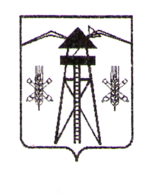 П О С Т А Н О В Л Е Н И Еот 06.02.2019 года                                                                                     № 43ст-ца ВладимирскаяОб утверждении Положения о стратегическом планированииво Владимирском сельском поселении Лабинского районаВ соответствии с Федеральным законом от 6 октября 2003 года № 131-ФЗ «Об общих принципах организации местного самоуправления в Российской Федерации», в целях реализации Федерального закона от 28 июня 2014 года № 172-ФЗ «О стратегическом планировании в Российской Федерации» и формирования системы стратегического планирования               п о с т а н о в л я ю:1. Утвердить Положение о стратегическом планировании во Владимирском сельском поселении Лабинского района (прилагается).2. Общему отделу администрации Владимирского сельского                поселения Лабинского района (Зенина) обеспечить размещение на официальном сайте администрации Владимирского сельского поселения Лабинского района в информационно - телекоммуникационной сети                                «Интернет».3. Контроль за выполнением настоящего постановления оставляю за собой.4. Постановление вступает в силу со дня его обнародования.Глава администрацииВладимирского сельского поселенияЛабинского района                                                                       И.В. ТараськоваПРИЛОЖЕНИЕУТВЕРЖДЕНОпостановлением администрации Владимирского сельского поселения Лабинского районаот 06.02.2019 г. № 43ПОЛОЖЕНИЕо стратегическом планировании во Владимирском сельском поселении Лабинского района1. ОБЩИЕ ПОЛОЖЕНИЯ1.1. Положение о стратегическом планировании во Владимирском сельском поселении Лабинского района (далее – Положение) разработано в соответствии с Федеральными законами от 6 октября 2003 года № 131-ФЗ «Об общих принципах организации местного самоуправления в Российской Федерации», от 28 июня 2014 года № 172-ФЗ «О стратегическом планировании в Российской Федерации», Бюджетным кодексом Российской Федерации и определяет систему стратегического планирования во Владимирском сельском поселении Лабинского района.1.2. Положение регулирует отношения, возникающие между участниками стратегического планирования в процессе целеполагания, прогнозирования, планирования и программирования социально-экономического развития Владимирского сельского поселения Лабинского района, отраслей экономики и сфер муниципального управления, а также мониторинга и контроля реализации документов стратегического планирования.1.3. Понятия, используемые в настоящем Положении, применяются в том же значении, что и в Федеральном законе от 28 июня 2014 года № 172-ФЗ «О стратегическом планировании в Российской Федерации».1.4. Стратегическое планирование в Владимирском сельском поселении Лабинского района (далее – стратегическое планирование) осуществляется в соответствии с принципами и задачами, указанными в Федеральном законе от 28 июня 2014 года № 172-ФЗ «О стратегическом планировании в Российской Федерации».2. УЧАСТНИКИ СТРАТЕГИЧЕСКОГО ПЛАНИРОВАНИЯИ ИХ ПОЛНОМОЧИЯ2.1. Участниками стратегического планирования являются:Совет Владимирского сельского поселения Лабинского района (далее – Совет);администрация Владимирского сельского поселения Лабинского района (далее – Администрация);муниципальные учреждения в случаях, предусмотренных муниципальными нормативными правовыми актами.2.2. К полномочиям органов местного самоуправления Владимирского сельского поселения Лабинского района в сфере стратегического планирования относятся:определение долгосрочных целей и задач муниципального управления и социально-экономического развития муниципального образования, согласованных с приоритетами и целями социально-экономического развития Российской Федерации и Краснодарского края;разработка, рассмотрение, утверждение (одобрение) и реализация документов стратегического планирования по вопросам, отнесенным к полномочиям органов местного самоуправления муниципального образования;мониторинг и контроль реализации документов стратегического планирования, утвержденных (одобренных) органами местного самоуправления муниципального образования;иные полномочия в сфере стратегического планирования, определенные федеральными законами и муниципальными нормативными правовыми актами.3. ДОКУМЕНТЫ СТРАТЕГИЧЕСКОГО ПЛАНИРОВАНИЯ3.1. К документам стратегического планирования, разрабатываемым на уровне Владимирского сельского поселения Лабинского района, относятся:стратегия социально-экономического развития муниципального образования (при наличии решения органа местного самоуправления, принятого в соответствии с частью 2 статьи 39 Федерального закона от 28 июня 2014 года № 172-ФЗ «О стратегическом планировании в Российской Федерации»);план мероприятий по реализации стратегии социально-экономического развития муниципального образования (при наличии решения органа местного самоуправления, принятого в соответствии с частью 2 статьи 39 Федерального закона от 28 июня 2014 года № 172-ФЗ «О стратегическом планировании в Российской Федерации»);прогноз социально-экономического развития муниципального образования на среднесрочный или долгосрочный периоды;бюджетный прогноз муниципального образования на долгосрочный период;муниципальные программы.3.2. Документы стратегического планирования Владимирского сельского поселения Лабинского района подлежат обязательной государственной регистрации в федеральном государственном реестре документов стратегического планирования в порядке и сроки, установленные Правительством Российской Федерации, с учетом требований законодательства Российской Федерации о государственной, коммерческой, служебной и иной охраняемой законом тайне.3.3. Руководители органов местного самоуправления Владимирского сельского поселения Лабинского района несут ответственность за достоверность и своевременность представления информации для государственной регистрации документов стратегического планирования.3.4. Проекты документов стратегического планирования Владимирского сельского поселения Лабинского района выносятся на общественное обсуждение с учетом требований законодательства Российской Федерации, в том числе законодательства Российской Федерации о государственной, коммерческой, служебной и иной охраняемой законом тайне.3.5. Общественные обсуждения проекта документа стратегического планирования проводятся в соответствии с порядком, установленным Уставом Владимирского сельского поселения Лабинского района и муниципальными нормативными правовыми актами.3.6. Замечания и предложения, поступившие в ходе общественного обсуждения проекта документа стратегического планирования Владимирского сельского поселения Лабинского района, рассматриваются уполномоченным органом местного самоуправления, ответственным за разработку документа стратегического планирования.3.7. В целях обеспечения открытости и доступности информации об основных положениях документов стратегического планирования их проекты подлежат размещению на официальном сайте Администрации.3.8. К разработке документов стратегического планирования могут привлекаться объединения профсоюзов и работодателей, общественные, научные и иные организации с учетом требований законодательства Российской Федерации о государственной, коммерческой, служебной и иной охраняемой законом тайне.4. СТРАТЕГИЯ СОЦИАЛЬНО-ЭКОНОМИЧЕСКОГО РАЗВИТИЯ МУНИЦИПАЛЬНОГО ОБРАЗОВАНИЯ4.1. Стратегия социально-экономического развития Владимирского сельского поселения Лабинского района (далее – стратегия) разрабатывается на период, не превышающий периода, на который разрабатывается прогноз социально-экономического развития муниципального образования на долгосрочный период, в целях определения приоритетов, целей и задач социально-экономического развития муниципального образования, согласованных с приоритетами и целями социально-экономического развития Краснодарского края.4.2. Стратегия разрабатывается или корректируется с учетом других документов стратегического планирования муниципального образования и содержит:оценку достигнутых целей социально-экономического развития муниципального образования;приоритеты, цели, задачи и направления социально-экономической политики муниципального образования;показатели достижения целей социально-экономического развития муниципального образования, сроки и этапы реализации стратегии;ожидаемые результаты реализации стратегии;оценку финансовых ресурсов, необходимых для реализации стратегии;информацию о муниципальных программах муниципального образования, утверждаемых в целях реализации стратегии.4.3. Стратегия является основой для разработки муниципальных программ Владимирского сельского поселения Лабинского района и плана мероприятий по реализации стратегии социально-экономического развития муниципального образования.4.4. Порядок разработки и корректировки стратегии определяется постановлением Администрации.4.5. Порядок согласования стратегии в части полномочий органов государственной власти Краснодарского края по предметам совместного ведения органов государственной власти Краснодарского края и Владимирского сельского поселения Лабинского района с документами стратегического планирования, разрабатываемыми и утверждаемыми (одобряемыми) органами государственной власти Краснодарского края, определяется органами государственной власти Краснодарского края.5. ПЛАН МЕРОПРИЯТИЙ ПО РЕАЛИЗАЦИИ СТРАТЕГИИ5.1. План мероприятий по реализации стратегии (далее – план реализации стратегии) разрабатывается на основе положений стратегии на период ее реализации.5.2. План реализации стратегии содержит:цели и задачи социально-экономического развития муниципального образования, приоритетные для каждого этапа реализации стратегии;показатели реализации стратегии и их значения, установленные для каждого этапа реализации стратегии;комплексы мероприятий и перечень муниципальных программ, обеспечивающие достижение на каждом этапе реализации стратегии долгосрочных целей социально-экономического развития, указанных в стратегии.5.3. Порядок разработки и корректировки плана реализации стратегии определяется постановлением Администрации.5.4. План реализации стратегии утверждается Советом.6. ПРОГНОЗ СОЦИАЛЬНО-ЭКОНОМИЧЕСКОГО РАЗВИТИЯМУНИЦИПАЛЬНОГО ОБРАЗОВАНИЯ НА СРЕДНЕСРОЧНЫЙ ИЛИ ДОЛГОСРОЧНЫЙ ПЕРИОДЫ6.1. Прогноз социально-экономического развития Владимирского сельского поселения Лабинского района на долгосрочный или среднесрочный периоды (далее – прогноз социально-экономического развития) содержит:оценку достигнутого уровня социально-экономического развития муниципального образования;оценку факторов и ограничений экономического роста муниципального образования;направления социально-экономического развития муниципального образования и целевые показатели социально-экономического развития на определенный период, включая количественные показатели и качественные характеристики социально-экономического развития;основные параметры муниципальных программ;иные положения, определенные муниципальными нормативными правовыми актами.6.2. Порядок разработки и корректировки прогноза социально-экономического развития определяется постановлением Администрации.6.3. Прогноз социально-экономического развития одобряется Администрацией одновременно с принятием решения о внесении проекта местного бюджета в Совет.6.4. Бюджетный прогноз Владимирского сельского поселения Лабинского района на долгосрочный период разрабатывается в соответствии с Бюджетным кодексом Российской Федерации.7. МУНИЦИПАЛЬНЫЕ ПРОГРАММЫ7.1. Муниципальные программы Владимирского сельского поселения Лабинского района (далее – муниципальные программы) разрабатываются в соответствии с документами стратегического планирования муниципального образования.7.2. Перечень муниципальных программ, порядок принятия решения об их разработке, формировании и реализации утверждаются Администрацией.7.3. В случае, если на уровне Краснодарского края утверждена и реализуется государственная программа, направленная на достижение целей, относящихся к предмету совместного ведения органов государственной власти Краснодарского края и Владимирского сельского поселения Лабинского района, может быть разработана аналогичная муниципальная программа.7.4. Муниципальные программы утверждаются постановлением Администрации.8. МОНИТОРИНГ И КОНТРОЛЬ РЕАЛИЗАЦИИ ДОКУМЕНТОВ СТРАТЕГИЧЕСКОГО ПЛАНИРОВАНИЯ8.1. Целью мониторинга реализации документов стратегического планирования является повышение эффективности функционирования системы стратегического планирования, осуществляемого на основе комплексной оценки основных социально-экономических и финансовых показателей, содержащихся в документах стратегического планирования, а также повышение эффективности деятельности участников стратегического планирования по достижению в установленные сроки запланированных показателей социально-экономического развития муниципального образования.8.2. Основными задачами мониторинга и контроля реализации документов стратегического планирования являются:сбор, систематизация и обобщение информации о социально-экономическом развитии муниципального образования;оценка степени достижения запланированных целей социально-экономического развития;оценка результативности и эффективности документов стратегического планирования, разрабатываемых в рамках планирования и программирования;оценка влияния внутренних и внешних условий на плановый и фактический уровни достижения целей социально-экономического развития муниципального образования;оценка соответствия плановых и фактических сроков, ресурсов и результатов реализации документов стратегического планирования муниципального образования;оценка уровня социально-экономического развития муниципального образования, проведение анализа, выявление возможных рисков и угроз и своевременное принятие мер по их предотвращению;разработка предложений по повышению эффективности функционирования системы стратегического планирования.8.3. Документами, в которых отражаются результаты мониторинга в сфере социально-экономического развития, являются ежегодные отчеты главы Владимирского сельского поселения Лабинского района о результатах своей деятельности либо о деятельности Администрации и иных подведомственных учреждений, сводный годовой доклад о ходе реализации и об оценке эффективности реализации муниципальных программ.8.4. Порядок и сроки осуществления мониторинга реализации документов стратегического планирования и подготовки документов, в которых отражаются результаты мониторинга реализации документов стратегического планирования, определяется муниципальными нормативными правовыми актами.8.5. Документы, в которых отражаются результаты мониторинга реализации документов стратегического планирования, подлежат размещению на официальном сайте Администрации, за исключением сведений, отнесенных к государственной, коммерческой, служебной и иной охраняемой законом тайне.9. ОТВЕТСТВЕННОСТЬ ЗА НАРУШЕНИЕ ЗАКОНОДАТЕЛЬСТВА В СФЕРЕ СТРАТЕГИЧЕСКОГО ПЛАНИРОВАНИЯЛица, виновные в нарушении законодательства Российской Федерации и иных нормативных правовых актов в сфере стратегического планирования, несут ответственность в соответствии с законодательством Российской Федерации.Глава администрацииВладимирского сельского поселенияЛабинского района                                                                      И.В. Тараськова